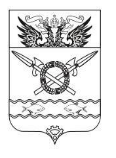 АДМИНИСТРАЦИЯ ВЕРХНЕПОДПОЛЬНЕНСКОГО                                         СЕЛЬСКОГО ПОСЕЛЕНИЯПОСТАНОВЛЕНИЕ02.03.2023                                                  № 24                         х. ВерхнеподпольныйО внесении изменений в постановлениеАдминистрации Верхнеподпольненскогосельского поселения от 23.10.2018 № 77       В соответствии с Федеральным законом от 06.10.2003г. №131-ФЗ «Об общих принципах организации местного самоуправления в Российской Федерации», постановлением Администрации Верхнеподпольненского сельского поселения от 24.08.2015 № 125 «Об утверждении Порядка разработки, реализации и оценки эффективности муниципальных программ Верхнеподпольненского сельского поселения»ПОСТАНОВЛЯЮ:       1. Внести в постановление Администрации Верхнеподпольненского сельского поселения от 23.10.2018 № 77 «Об утверждении муниципальной программы «Комплексное благоустройство территории Верхнеподпольненского сельского поселения» следующие изменения:        1.1. В приложении 1 п.11 Паспорта Муниципальной   программы «Комплексное благоустройство территории Верхнеподпольненского сельского поселения» изложить в следующей редакции:                   1.2. В приложении 1 п. 10 Паспорта подпрограммы 2 «Содержание и ремонт уличного освещения населенных пунктов Верхнеподпольненского сельского поселения» изложить в следующей редакции:           1.3. В приложении 1 п. 10 Паспорта Подпрограммы 3 «Обеспечение мероприятий по благоустройству населенных пунктов Верхнеподпольненского сельского поселения» изложить в следующей редакции:            1.4. Приложение 4 изложить в редакции, согласно приложению 1 настоящего постановления.       1.5. Приложение 5 изложить в редакции, согласно приложению 2 настоящего постановления.             2. Настоящее постановление подлежит размещению на официальном сайте Администрации Верхнеподпольненского сельского поселения в информационно-телекоммуникационной сети «Интернет» (verhnepodpolnenskoe-sp.ru).        3. Контроль исполнения постановления возложить на заместителя главы Администрации Верхнеподпольненского сельского поселения – Дашкову И.С.Глава Администрации Верхнеподпольненского сельского поселения                                                                                     А.Г. ЯгольникПостановление вносит сектор по вопросам ЖКХПриложение 1                                                                                                                                                                                                  к постановлению АдминистрацииВерхнеподпольненского сельскогопоселения от 02.03.2023 № 24 Расходы местного бюджета для реализации муниципальной программы Приложение 2                                                                                                                                                                                                  к постановлению АдминистрацииВерхнеподпольненского сельскогопоселения от 02.03.2023 № 24                                                                                                                                                                                                            Расходы на реализацию муниципальной программы  11.Ресурсное обеспечение муниципальной программыРеализация мероприятий программы осуществляется за счет бюджетных ассигнований бюджета Верхнеподпольненского сельского поселения. Объемы финансирования на реализацию программы составляют     8 596,8 тыс. руб., в том числе:2019 –  1 534,2 тыс. руб.2020 –  1 530,2 тыс. руб.2021 –  1 531,9 тыс. руб.2022 –  1 766,9 тыс.руб.2023 –  2 233,6 тыс. руб.2024 –  0,0 тыс. руб.2025 –  0,0 тыс. руб
2026 –  0,0 тыс. руб
2027 –  0,0 тыс. руб
2028 –  0,0 тыс. руб
2029 –  0,0 тыс. руб
2030 –  0,0 тыс. рубБюджетные ассигнования, предусмотренные в плановом периоде 2019-2030 годов, могут быть уточнены при формировании проектов решения о бюджете на 2019, 2020, 2021, 2022, 2023, 2024, 2025, 2026, 2027, 2028,2029,2030 годы.10.Ресурсное обеспечение подпрограммыРеализация мероприятий подпрограммы осуществляется за счет бюджетных ассигнований бюджета Верхнеподпольненского сельского поселения. Объемы финансирования на реализацию подпрограммы составляют   7 563,4 тыс. руб., в том числе:2019 –  1 224,2 тыс. руб.2020 –  1 530,2 тыс. руб2021 –  1 495,9 тыс. руб.2022 –  1 685,3 тыс.руб.2023 –  1 627,8 тыс. руб.2024 –  0,0 тыс. руб.2025 –  0,0 тыс. руб
2026 –  0,0 тыс. руб
2027 –  0,0 тыс. руб
2028 –  0,0 тыс. руб
2029 –  0,0 тыс. руб
2030 –  0,0 тыс. рубБюджетные ассигнования, предусмотренные в плановом периоде 2019-2030 годов, могут быть уточнены при формировании проектов решения о бюджете на 2019, 2020, 2021, 2022, 2023, 2024, 2025, 2026, 2027, 2028,2029,2030 годы.10.Ресурсное обеспечение подпрограммыРеализация мероприятий подпрограммы осуществляется за счет бюджетных ассигнований бюджета Верхнеподпольненского сельского поселения. Объемы финансирования на реализацию подпрограммы составляют   1 033,4 тыс. руб., в том числе:2019 –  310,0тыс. руб.2020 –  0,0 тыс. руб.2021 –  36,0 тыс. руб.2022 –  81,6 тыс.руб.2023 –  605,8 тыс. руб.2024 –  0,0 тыс. руб.2025 –  0,0 тыс. руб
2026 –  0,0 тыс. руб
2027 –  0,0 тыс. руб
2028 –  0,0 тыс. руб
2029 –  0,0 тыс. руб
2030 –  0,0 тыс. рубБюджетные ассигнования, предусмотренные в плановом периоде 2019-2030 годов, могут быть уточнены при формировании проектов решения о бюджете на 2019, 2020, 2021, 2022, 2023, 2024, 2025, 2026, 2027, 2028,2029,2030 годы.СтатусНаименование      
муниципальной 
программы,основного мероприятия
Ответственный  
исполнитель   
Код бюджетной   
   классификации   Код бюджетной   
   классификации   Код бюджетной   
   классификации   Код бюджетной   
   классификации   Расходы  (тыс. рублей), годыРасходы  (тыс. рублей), годыРасходы  (тыс. рублей), годыРасходы  (тыс. рублей), годыРасходы  (тыс. рублей), годыРасходы  (тыс. рублей), годыРасходы  (тыс. рублей), годыРасходы  (тыс. рублей), годыРасходы  (тыс. рублей), годыРасходы  (тыс. рублей), годыРасходы  (тыс. рублей), годыРасходы  (тыс. рублей), годыСтатусНаименование      
муниципальной 
программы,основного мероприятия
Ответственный  
исполнитель   
ГРБСРзПрЦСРВР2019 год2020 год    
2021 год 
2022 год2023 год2024 год2025 год2026 год2027 год2028 год2029 год2030 год12345678910111213141516171819Муниципальная 
программа Комплексное благоустройство территории Верхнеподпольненского сельского поселения. Сектор экономики и финансов Администрация Верхнеподпольненского сельского поселенияхххх1534,21530,21531,91766,92233,60,00,00,00,00,00,00,0Подпрограмма 1«Озеленение населенных пунктов Верхнеподпольненского сельского поселения»Сектор экономики и финансов Администрация Верхнеподпольненского сельского поселенияхххх0,00,00,00,00,00,00,00,00,00,00,00,0Подпрограмма 2.«Содержание и ремонт уличного освещения населенных пунктов Верхнеподпольненского сельского поселения», в том числе:Сектор экономики и финансов Администрация Верхнеподпольненского сельского поселенияхххх1224,21530,21495,91685,31627,80,00,00,00,00,00,00,0Подпрограмма 2.Содержание и ремонт уличного освещенияСектор экономики и финансов Администрация Верхнеподпольненского сельского поселенияхххх149,8148,9243,8318,8196,50,00,00,00,00,00,00,0Подпрограмма 2. Оплата коммунальных расходовСектор экономики и финансов Администрация Верхнеподпольненского сельского поселенияхххх1074,41381,31252,11366,51431,30,00,00,00,00,00,00,0Подпрограмма 3. «Обеспечение мероприятий по благоустройству населенных пунктов Верхнеподпольненского сельского поселения»Сектор экономики и финансов Администрация Верхнеподпольненского сельского поселенияхххх310,00,036,081,6605,80,00,00,00,00,00,00,0Подпрограмма 3. Благоустройство кладбищСектор экономики и финансов Администрация Верхнеподпольненского сельского поселенияхххх0,00,00,03,90,00,00,00,00,00,00,00,0Подпрограмма 3. Обращение с животными без владельцевСектор экономики и финансов Администрация Верхнеподпольненского сельского поселенияхххх0,00,00,077,780.50,00,00,00,00,00,00,0Подпрограмма 3. Реализация инициативного проекта «Благоустройство земельного участка, расположенного по адресу: Ростовская область, Аксайский район, х. Черюмкин, ул. Центральная, земельный участок № 8б»Сектор экономики и финансов Администрация Верхнеподпольненского сельского поселенияхххх0,00,00,00,0259,20,00,00,00,00,00,00,0Подпрограмма 3. Реализация инициативного проекта «Благоустройство земельного участка, расположенного по адресу: х. Верхнеподпольный, улица Школьная земельный участок № 1 а»Сектор экономики и финансов Администрация Верхнеподпольненского сельского поселенияхххх0,00,00,00,0266,10,00,00,00,00,00,00,0Подпрограмма 4.«Охрана окружающей среды на территории Верхнеподпольненского сельского поселения» в том числе:Сектор экономики и финансов Администрация Верхнеподпольненского сельского поселенияхххх0,00,00,00,00,00,00,00,00,00,00,00,0Обеспечение мероприятий по экологической безопасностиСектор экономики и финансов Администрация Верхнеподпольненского сельского поселенияхххх0,00,00,00,00,00,00,00,00,00,00,00,0СтатусНаименование      
муниципальной программыОтветственный    
исполнитель     

Оценка расходов (тыс. рублей), годыОценка расходов (тыс. рублей), годыОценка расходов (тыс. рублей), годыОценка расходов (тыс. рублей), годыОценка расходов (тыс. рублей), годыОценка расходов (тыс. рублей), годыОценка расходов (тыс. рублей), годыСтатусНаименование      
муниципальной программыОтветственный    
исполнитель     

2019 год2020 год2021 год2022 год 
 2023 год   
2024 год2025 год2026 год2027 год2028 год2029 год2030 год123456789101112131415Муниципальная программа        «Комплексное благоустройство территории Верхнеподпольненского сельского поселения»Администрация Верхнеподпольненского сельского поселениявсего                1534,21530,21531,91766,92233,60,00,00,00,00,00,00,0Муниципальная программа        «Комплексное благоустройство территории Верхнеподпольненского сельского поселения»областной бюджет  0,00,00,00,00,00,00,00,00,00,00,00,0Муниципальная программа        «Комплексное благоустройство территории Верхнеподпольненского сельского поселения»федеральный бюджет0,00,00,00,00,00,00,00,00,00,00,00,0Муниципальная программа        «Комплексное благоустройство территории Верхнеподпольненского сельского поселения»местный бюджет1534,21530,21531,91766,92233,60,00,00,00,00,00,00,0Муниципальная программа        «Комплексное благоустройство территории Верхнеподпольненского сельского поселения»внебюджетные источники0,00,00,00,00,00,00,00,00,00,00,00,0